ملاحظة : التقرير النهائي تقدمه المدارس في نهاية العام الدراسي أو في الموعد الذي تحدده جمعية البيئة العُمانية ليتضمن كافة أنشطة المسابقة خلال الفترة المحددة والرجاء التأكد من تضمين التالي في التقرير نفسه وليس كمرفق في الإيميل:الرجاء الإلتزام بترتيب التقرير وعدد الصفحات لكل محتوى من محتوياته عدم تغيير الشعارات الواردة في التقرير أو استبدالهالن ينظر في أي تقرير تجاوز الحد المسموح به من عدد الصفحات يرجى توضيح الإتساق والترابط بين الأنشطة المقدمة ومايناسبها من أهداف التنمية المستدامة  التي تم تحقيقها سواء كإرتباط مباشر أو غير مباشر. نبذة عن المشروعاللجنة البيئية 2-1  اللجنة البيئية 2-2  خطة العمل 4-1 خطة العمل 4-2  خطة العمل 4-3  خطة العمل 4-4  التأثير داخل المدرسة 2-1التأثير داخل المدرسة 2-2إعلام وإشراك المجتمع الخارجي 2-1إعلام وإشراك المجتمع الخارجي 2-2الختام الملاحقالملاحق الملاحقالملاحق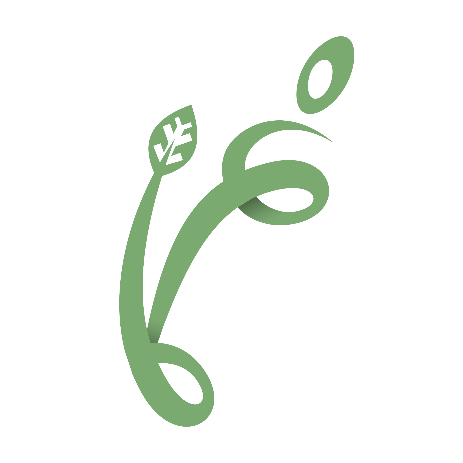 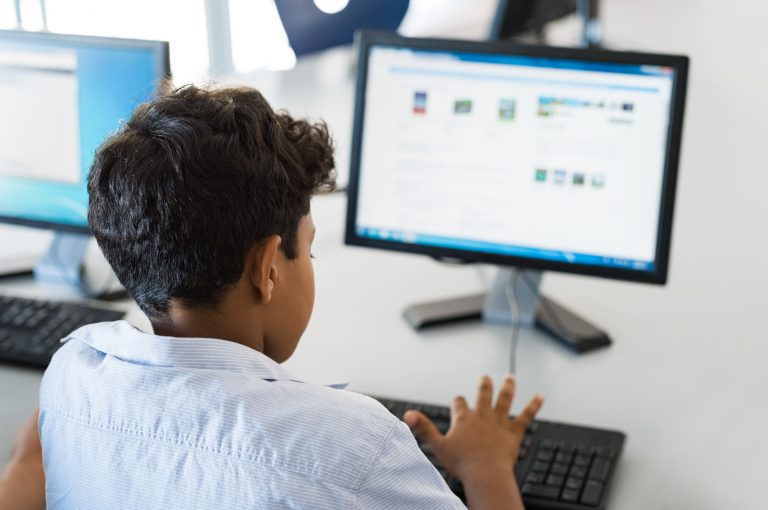 محور المسابقة :   إدارة المياه    إدارة النفايات   إدارة الطاقة  محتويات التقرير عدد الصفحات المطلوبة نبذة عن المشروع 1اللجنة البيئية 2خطة العمل 4التأثير داخل المدرسة 2إعلام وإشراك المجتمع الخارجي 2الختام 1الملاحق 4استمارة حفظ المياهاسم المدرسة / المحافظة مقدار استهلاك المياه لشهر ديسمبر 2019(جالون )مقدار استهلاك المياه لشهر يناير2019(جالون )مقدار استهلاك المياه لشهر فبراير2019(جالون)مقدار استهلاك المياه لشهر مارس 2019 (جالون) مقدار استهلاك المياه لشهر أبريل 2019(جالون)مقدار استهلاك المياه لشهر مايو 2019(جالون)مستوى معدل الاسترشاد في استهلاك المياه  مقبول / سيئ الاجراءت المنفذة لتقليل الاستهلاك الملاحظات 